Приём заявок на региональной площадке конкурса «УМНИК» Фонда содействия инновациям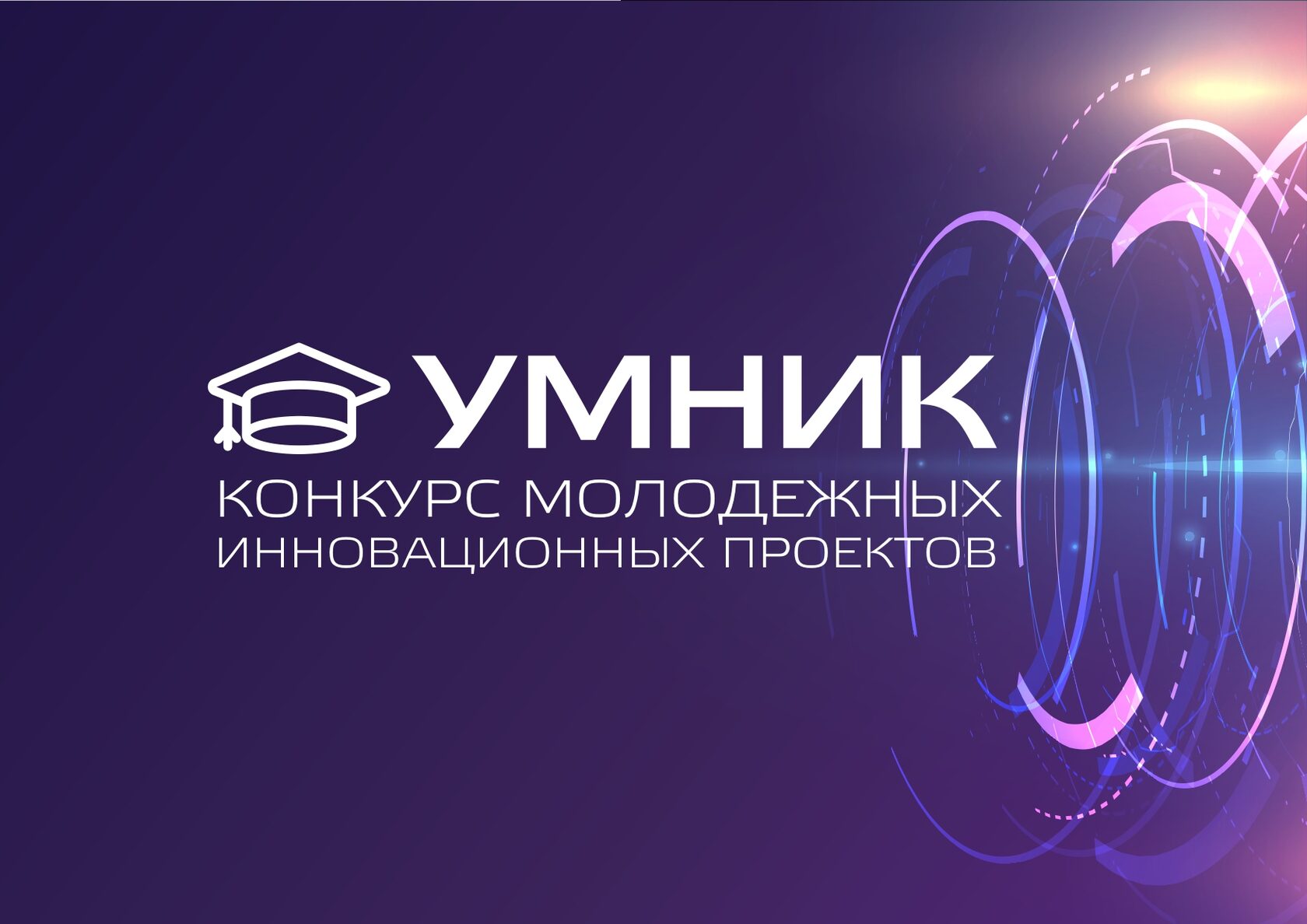 Открылся приём заявок на региональной площадке конкурса «УМНИК» Фонда содействия инновациям.Победители конкурса получат грант на 2 года в размере 500 000 руб. на реализацию научно-инновационного проекта.В 2022 году прием заявок осуществляется по 6 направлениям:Н1. Цифровые технологии;Н2. Медицина и технологии здоровьесбережения;Н3. Новые материалы и химические технологии;Н4. Новые приборы и интеллектуальные производственные технологии;Н5. Биотехнологии;Н6. Ресурсосберегающая энергетика.      Основная цель программы – поддержка талантливой молодежи, ориентированной на инновационную деятельность. Принять участие в конкурсе могут студенты, аспиранты, молодые ученые в возрасте от 18 до 30 лет (включительно).Заявки на участие в конкурсе принимаются до 29.10.2022. Полуфиналы конкурса состоятся в ноябре на базе одного из четырёх главных ВУЗов г. Махачкалы (ДГУ, ДГТУ, ДГМУ, ДагГАУ).Финал конкурса пройдёт в декабре на площадке технопарка ДГТУ.Конкурс «УМНИК» – это отличный шанс рассказать экспертам о своем проекте, проработать проект с командой опытных наставников, оформить права на результат интеллектуального труда и в будущем создать собственный бизнес!Отдел инновационного развития и трансфера технологииНОЦ ПРМиТИ ДГМУE-mail: noc.prm@mail.ru